         Расписание кружков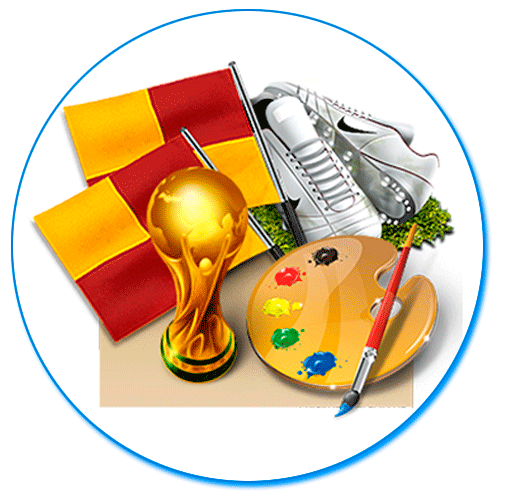 начальные классыРасписание кружков         Предметные кружки№п/пНазваниеКлассВремя проведенияМесто проведенияРуководитель1«Моделирование и легоконструирование»1,4понедельник12.40-13.20Кабинет начальных классовХайрулина Альфия Сайфулловна 2«Моделирование и легоконструирование»2пятница13.00-14.00Кабинет начальных классовШнайдер Нина Александровна3«Моделирование и легоконструирование»3пятница13.00-14.00Кабинет начальных классовБессонова Татьяна Валерьевна4«Безопасность детства»1,4по плану работыКабинет начальных классовХайрулина Альфия Сайфулловна 5«Безопасность детства»2по плану работыКабинет начальных классовШнайдер Нина Александровна6«Безопасность детства»3по плану работыКабинет начальных классовБессонова Татьяна Валерьевна7«Настольные игры»3пятница13.00-14.00Кабинет начальных классовШнайдер Нина Александровна8Настольныеигры»1,4четверг12.40-13.40Кабинет начальных классовХайрулина Альфия Сайфулловна 9«Орлята России»3понедельник13.30-14.30Среда13.30 – 14.30Кабинет начальных классовБессонова Татьяна Валерьевна10«Орлята России»1среда13.30-14.30пятница13.30 – 14.30Кабинет начальных классовХайрулина Альфия Сайфулловна11«Функциональная грамотность»2пятница14.00-15.00Кабинет начальных классовШнайдер Нина Александровна12«Функциональная грамотность»4четверг13.40-14.40Кабинет начальных классовХайрулина Альфия Сайфулловна№п/пНазваниеКлассВремя проведенияМесто проведенияРуководитель1«Самоделкин»5-11По плану работымастерскаяШибаев Анатолий Фридрихович2«Школа. ru»5-9суббота11.00-12.00Кабинет начальных классовЯнченко Людмила Николаевна 3«Юный олимпиец»1-11понедельник14.00-15.00спортзалДмитриева Ольга Николаевна4«Шахматы»1-9по плану работыКабинет начальных классовШибаев Анатолий Фридрихович5«Волейбол»5-11суббота16.00-18.00Спортзал Шибаев Анатолий Фридрихович6«Отряд ИЮД»1-11по плану работыСпортзал, школьный дворКлассные руководители7«Школа безопасности»8по плану работыКабинет ОБЖШибаев Анатолий Фридрихович8«Истоки»5, 8по плану работыКомпьютер-ный классАгафонова Ферида Абдулрашидовна9Тимуровский отряд «Звезда»1-10по плану работыТерритория школыКлассные руководители10ЮНАРМИЯ1-11по плану работыТерритория школыШибаев Анатолий Фридрихович11Волонтерский отряд «Дружба»8-11по плану работыТерритория школыИванова Людмила Вениаминовна№п/пНазваниеКлассВремя проведенияМесто проведенияРуководитель1«Занимательный английский»5-9вторник15.00Кабинет 6 классаПавлюк Анна Сергеевна2«Грамотеи»911Пятница14.00-15.00пятница15.00-16.00Кабинет начальных классовЯнченко Людмила НиколаевнаАгафонова Ферида Абдулрашидовна3«Занимательная биология»9четверг14.00Кабинет 9 классаУсольцева Елена Анатольевна4«Быть гражданином – мои права, моя ответственность»7-9четверг 15.00-16.00Кабинет 5 классаМусина Юлия Андреевна5«Ключ к математическим заданиям»11суббота09.00Кабинет 11 классаИванова Людмила Вениаминовна